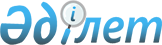 О внесении изменений в постановление акимата Мангистауской области от 6 октября 2017 года № 229 "Об утверждении размера выплаты ежемесячного денежного содержания спортсменам Мангистауской области"Постановление акимата Мангистауской области от 21 мая 2024 года № 79. Зарегистрировано Департаментом юстиции Мангистауской области 23 мая 2024 года № 4712-12
      Акимат Мангистауской области ПОСТАНОВЛЯЕТ: 
      1. Внести в постановление акимата Мангистауской области от 6 октября 2017 года № 229 "Об утверждении размера выплаты ежемесячного денежного содержания спортсменам Мангистауской области" (зарегистрировано в Реестре государственной регистрации нормативных правовых актов под № 3440) следующие изменения:
      заголовок указанного постановления изложить в новой редакции:
      "Об утверждении размеров выплат ежемесячного денежного содержания спортсменам, входящим в состав сборных команд Республики Казахстан по видам спорта (национальных сборных команд по видам спорта), их тренерам, а также спортсменам, выступающим в составах сборных команд Республики Казахстан (национальных сборных команд) по игровым видам спорта, их тренерам";
      пункт 1 указанного постановления изложить в новой редакции: 
      "1. Утвердить размеры выплат ежемесячного денежного содержания спортсменам, входящим в состав сборных команд Республики Казахстан по видам спорта (национальных сборных команд по видам спорта), их тренерам, а также спортсменам, выступающим в составах сборных команд Республики Казахстан (национальных сборных команд) по игровым видам спорта, их тренерам, согласно приложению к настоящему постановлению.";
      приложение 1 указанного постановления исключить;
      приложение 2 к указанному постановлению изложить в новой редакции согласно приложению к настоящему постановлению;
      приложение 2-1 указанного постановления исключить.
      2. Настоящее постановление вводится в действие по истечении десяти календарных дней после дня его первого официального опубликования. Размеры выплат ежемесячного денежного содержания спортсменам, входящим в состав сборных команд Республики Казахстан по видам спорта (национальных сборных команд по видам спорта), их тренерам, а также спортсменам, выступающим в составах сборных команд Республики Казахстан (национальных сборных команд) по игровым видам спорта, их тренерам 
					© 2012. РГП на ПХВ «Институт законодательства и правовой информации Республики Казахстан» Министерства юстиции Республики Казахстан
				
      Исполняющий обязанности  акима Мангистауской области 

К. Кульджанов
Приложение к постановлениюакимата Мангистауской областиот 21 мая 2024 года № 79Приложение 2 к постановлениюакимата Мангистауской областиот 6 октября 2017 года № 229
№
Классификация соревнований по видам спорта, игровым видам спорта
Место
Размеры выплат ежемесячного денежного содержания (месячный расчетный показатель)
Размеры выплат ежемесячного денежного содержания (месячный расчетный показатель)
№
Классификация соревнований по видам спорта, игровым видам спорта
Место
спортсмен
тренер
Олимпийские, Паралимпийские, Сурдлимпийские виды спорта
Олимпийские, Паралимпийские, Сурдлимпийские виды спорта
Олимпийские, Паралимпийские, Сурдлимпийские виды спорта
Олимпийские, Паралимпийские, Сурдлимпийские виды спорта
Олимпийские, Паралимпийские, Сурдлимпийские виды спорта
1.
Олимпийские и Паралимпийские игры
(летние, зимние)
1 место
250
75
1.
Олимпийские и Паралимпийские игры
(летние, зимние)
2 место
200
40
1.
Олимпийские и Паралимпийские игры
(летние, зимние)
3 место
150
23
1.
Олимпийские и Паралимпийские игры
(летние, зимние)
4 место
90
20
1.
Олимпийские и Паралимпийские игры
(летние, зимние)
5 место
70
15
1.
Олимпийские и Паралимпийские игры
(летние, зимние)
6 место
60
10
2.
Спортсмены претендующие на Олимпийские игры
Лицензия на участие в Олимпийских играх
80
24
3.
Сурдлимпийские игры (летние, зимние)
1 место
100
30
3.
Сурдлимпийские игры (летние, зимние)
2 место
80
16
3.
Сурдлимпийские игры (летние, зимние)
3 место
70
11
3.
Сурдлимпийские игры (летние, зимние)
4 место
50
10
3.
Сурдлимпийские игры (летние, зимние)
5 место
40
9
3.
Сурдлимпийские игры (летние, зимние)
6 место
30
8
4.
Олимпийские игры среди юношей (летние, зимние)
1 место
100
30
4.
Олимпийские игры среди юношей (летние, зимние)
2 место
90
18
4.
Олимпийские игры среди юношей (летние, зимние)
3 место
80
12
5.
Азиатские, Паралимпийские, Сурдлимпийские игры (летние, зимние)
1 место
120
36
5.
Азиатские, Паралимпийские, Сурдлимпийские игры (летние, зимние)
2 место
110
22
5.
Азиатские, Паралимпийские, Сурдлимпийские игры (летние, зимние)
3 место
100
15
6.
Азиатские игры среди молодежи (летние, зимние)
1 место
80
24
6.
Азиатские игры среди молодежи (летние, зимние)
2 место
70
14
6.
Азиатские игры среди молодежи (летние, зимние)
3 место
60
9
7.
Чемпионат Мира среди взрослых (летний, зимний)
1 место
100
30
7.
Чемпионат Мира среди взрослых (летний, зимний)
2 место
90
18
7.
Чемпионат Мира среди взрослых (летний, зимний)
3 место
80
12
8.
Чемпионат Азии, Всемирная Универсиада
(летний, зимний)
1 место
80
24
8.
Чемпионат Азии, Всемирная Универсиада
(летний, зимний)
2 место
70
14
8.
Чемпионат Азии, Всемирная Универсиада
(летний, зимний)
3 место
60
9
9.
Чемпионат Мира среди молодежи
1 место
60
18
9.
Чемпионат Мира среди молодежи
2 место
50
10
9.
Чемпионат Мира среди молодежи
3 место
40
6
10.
Чемпионат Азии среди молодежи 
1 место
40
12
10.
Чемпионат Азии среди молодежи 
2 место
35
7
10.
Чемпионат Азии среди молодежи 
3 место
30
5
11.
Чемпионат Республики Казахстан и спартакиада Республики Казахстан среди взрослых (летняя, зимняя)
1 место
60
18
11.
Чемпионат Республики Казахстан и спартакиада Республики Казахстан среди взрослых (летняя, зимняя)
2 место
50
10
11.
Чемпионат Республики Казахстан и спартакиада Республики Казахстан среди взрослых (летняя, зимняя)
3 место
40
6
12.
Чемпионат Республики Казахстан среди молодежи, Молодежные спортивные игры Республики Казахстан 
1 место
35
11
12.
Чемпионат Республики Казахстан среди молодежи, Молодежные спортивные игры Республики Казахстан 
2 место
30
6
12.
Чемпионат Республики Казахстан среди молодежи, Молодежные спортивные игры Республики Казахстан 
3 место
25
4
Неолимпийские, непаралимпийские и национальные виды спорта
Неолимпийские, непаралимпийские и национальные виды спорта
Неолимпийские, непаралимпийские и национальные виды спорта
Неолимпийские, непаралимпийские и национальные виды спорта
Неолимпийские, непаралимпийские и национальные виды спорта
13.
Чемпионат Республики Казахстан и спартакиада Республики Казахстан среди взрослых (летняя, зимняя)
1 место
60
18
13.
Чемпионат Республики Казахстан и спартакиада Республики Казахстан среди взрослых (летняя, зимняя)
2 место
40
8
13.
Чемпионат Республики Казахстан и спартакиада Республики Казахстан среди взрослых (летняя, зимняя)
3 место
30
5
14.
Чемпионат Азии среди взрослых 
1 место
70
21
14.
Чемпионат Азии среди взрослых 
2 место
60
12
14.
Чемпионат Азии среди взрослых 
3 место
50
8
15.
Чемпионат Мира среди взрослых
1 место 
80
24
15.
Чемпионат Мира среди взрослых
2 место 
70
14
15.
Чемпионат Мира среди взрослых
3 место
60
9